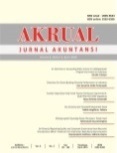 Statement of OriginalitySubmitted to the AKRUALTitle of the manuscript: Income Tax Issues on the Omnibus Law and Its Implications: a Study in IndonesiaAuthors: Prianto Budi Saptono, Cyntia AyudiaAs the corresponding author I certify that this manuscript is original and its publication does not infringe any copyright.As the corresponding author I declare that the manuscript has not been previously published, in whole or in part in any other journal or scientific publishing company. Also the manuscript does not participate in any other publishing process.As the corresponding author I declare that all persons listed hereafter were committed in the creation of the paper and were informed about their participation.						Jakarta, February 4th 2021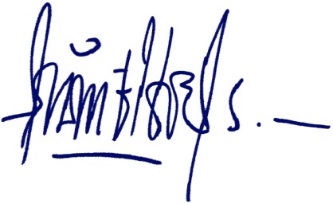 Prianto Budi Saptono*)This statement must be upload for supplementary files while submitting your manuscriptor sent back to akrual@unesa.ac.id 